Publicado en Barcelona el 16/05/2012 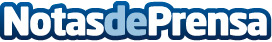 Sorprende a tus invitados con los nuevos diseños de tarjeta de Intermón OxfamQuizás ya has oído hablar sobre las tarjetas-detalle solidarias de Intermón Oxfam. Son unas tarjetas con las que tus invitados se llevarán a casa un buen recuerdo de vuestra boda, y al mismo tiempo estaréis ayudando a financiar el trabajo de Intermón Oxfam para que miles de personas en todo el mundo puedan tener una vida mejor.Datos de contacto:Intermón OxfamSolicitud informacion A+R celebracionesNota de prensa publicada en: https://www.notasdeprensa.es/sorprende-a-tus-invitados-con-los-nuevos-disenos-de-tarjeta-de-intermon-oxfam-0 Categorias: Solidaridad y cooperación Celebraciones http://www.notasdeprensa.es